Publicado en Madrid el 16/10/2019 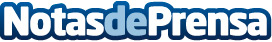 Solán de Cabras da un paso más en la lucha contra el cáncer con la segunda edición de "Corre por ellas"Por segundo año consecutivo, la marca de agua busca implicar a la sociedad a través de "Corre por ellas", un proyecto altruista que se llevará a cabo en gimnasios de Madrid, Barcelona y por primera vez en Granada, Málaga, Huelva y Gerona con el objetivo de donar minutos de atención psicológica a pacientes de cáncer y sus familiares.Datos de contacto:Sofía Felipe619002805Nota de prensa publicada en: https://www.notasdeprensa.es/solan-de-cabras-da-un-paso-mas-en-la-lucha Categorias: Gastronomía Sociedad Madrid Cataluña Andalucia Entretenimiento Solidaridad y cooperación Otros deportes Fitness http://www.notasdeprensa.es